T.C.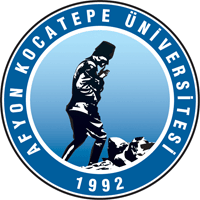 AFYON KOCATEPE ÜNİVERSİTESİSAĞLIK BİLİMLERİ ENSTİTÜSÜ               DOKTORA YETERLİK SINAVI TUTANAĞI	Yukarıda kimliği belirtilen doktora öğrencisinin Afyon Kocatepe Üniversitesi Lisansüstü Eğitim-Öğretim ve Sınav Yönetmeliği’nin 47. Maddesi gereğince yapılan sözlü ve yazılı sınavlardaki başarı durumu jürimizce değerlendirilmiş ve yeterlik sınavında BAŞARILI / BAŞARISIZ sayılmasına OYBİRLİĞİ / OYÇOKLUĞU ile karar verilmiştir.Tarih: …./…./...…Yeterlik Jürisi :                                              Başkan……………………………………..Üye						Üye       ………………………………….                                                  ………………………………..Üye						Üye                …………………………………                                                  .………………………………..Ekleri:1-) Yazılı Sınav Evrakı 2-) Sözlü Sınav TutanağıDoktora yeterlik sınavıMADDE 47- (6) Doktora yeterlik sınavı, yazılı ve sözlü olarak iki bölüm halinde yapılır. Doktora yeterlik sınav jürisi, öğrencinin yazılı ve sözlü sınavını ayrı ayrı değerlendirir. Yazılı ve sözlü sınav notlarının en az 70 olması gerekir. Yazılı sınavı başaramayan öğrenci sözlü sınava alınmaz. Sınav jürileri öğrencinin başarılı veya başarısız olduğuna salt çoğunlukla karar verir. Bu karar EABD başkanlığınca yeterlik sınavını izleyen üç gün içinde enstitüye tutanakla bildirilir.(7) Doktora yeterlik sınavında başarısız olan öğrenci bir sonraki yarıyılda tekrar sınava alınır. Bu sınavda da başarısız olan öğrencinin enstitü ile ilişiği kesilir.T.C.AFYON KOCATEPE ÜNİVERSİTESİSAĞLIK BİLİMLERİ ENSTİTÜSÜDOKTORA YETERLİK  SÖZLÜ SINAV TUTANAĞIÖğrencinin Adı Soyadı		: ………………………………………………….Öğrenci No			: ………………………………………………….Anabilim/Bilim Dalı		: ………………………………………………….Sözlü Sınav Notu		: ………………………………………….....Tarih: …./…./……Yeterlik Jüri Üyeleri				Başarılı 	      Başarısız             		İmza1-		                                                                          2-			    		     3-		                                                                     4-		                                                                   5-					       				     T.C.AFYON KOCATEPE ÜNİVERSİTESİSAĞLIK BİLİMLERİ ENSTİTÜSÜDOKTORA YETERLİK YAZILI SINAV TUTANAĞIÖğrencinin Adı Soyadı		: ………………………………………………….Öğrenci No			: ………………………………………………….Anabilim/Bilim Dalı		: ………………………………………………….Yazılı Sınav Notu		: ………………………………………….....EKİ: YAZILI SINAV CEVAP KAĞITLARITarih: …./…./……Yeterlik Jüri Üyeleri				Başarılı 	      Başarısız    			İmza1-		                                                                          2-			    		3-		                                                                   4-		                                                                  5-					       				ÖğrencininAdı SoyadıÖğrencininNumarası                           Anabilim Dalı                           Anabilim DalıSınavınTarihiSınavınSaatiSınavınSüresiKARARSözlü Sınav              Başarılı               BaşarısızNotu:KARARYazılı Sınav               Başarılı               BaşarısızNotu:KARARBaşarı Notu(en az 70/100'dür)ORTALAMA NOTU…………………………………….ORTALAMA NOTU…………………………………….Soru Başlıkları:1-2-3-4-5-6-7-8-9-10-Soru Başlıkları:1-2-3-4-5-6-7-8-9-10-